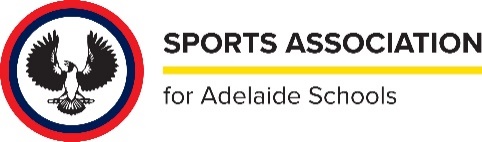 SAAS Shield 6 Player Tennis Score SheetHome Team: 	Date:                            Round-   vs     vs  Venue: Venue: DOULBESDOULBESDOULBESDOULBESDOULBESSchool-School-School-Player NamesPlayer NamesDoubles 11.1.Doubles 12.2.Doubles 23.3.Doubles 24.4.Doubles 35.5.Doubles 36.6.Doubles TotalSINGLESSINGLESSINGLESSINGLESSINGLESPlayer NamesPlayer NamesSingles 11.1.Singes 22.2.Singles 33.3.Singles 44.4.Singles 55.5.Singles 66.6.Singles TotalGame Total